ОГЛАВЛЕНИЕ1	ПАСПОРТ ПРОГРАММЫ	32	ХАРАКТЕРИСТИКА СУЩЕСТВУЮЩЕГО СОСТОЯНИЯ СОЦИАЛЬНОЙ ИНФРАСТРУКТУРЫ	62.1	Описание социально-экономического состояния муниципального образования, сведения о градостроительной деятельности на территории муниципального образования	62.2	Технико-экономические параметры существующих объектов социальной инфраструктуры поселения, сложившийся уровень обеспеченности населения поселения услугами объектов социальной инфраструктуры	102.2.1	Образование	102.2.2	Здравоохранение	132.2.3	Культура	142.2.4	Физическая культура и спорт	152.2.5	Прочие объекты социальной инфраструктуры	162.3	Прогнозируемый спрос на услуги социальной инфраструктуры (в соответствии с прогнозом изменения численности и половозрастного состава населения) с учетом объема планируемого жилищного строительства в соответствии с выданными разрешениями на строительство и прогнозируемого выбытия из эксплуатации объектов социальной инфраструктуры	192.4	Оценка нормативно-правовой базы, необходимой для функционирования и развития социальной инфраструктуры поселения	253	ПЕРЕЧЕНЬ МЕРОПРИЯТИЙ (ИНВЕСТИЦИОННЫХ ПРОЕКТОВ) ПО ПРОЕКТИРОВАНИЮ, СТРОИТЕЛЬСТВУ И РЕКОНСТРУКЦИИ ОБЪЕКТОВ СОЦИАЛЬНОЙ ИНФРАСТРУКТУРЫ	263.1	Образование	273.2	Здравоохранение	283.3	Культура	283.4	Спорт	284	ОЦЕНКА ОБЪЕМОВ И ИСТОЧНИКОВ ФИНАНСИРОВАНИЯ МЕРОПРИЯТИЙ (ИНВЕСТИЦИОННЫХ ПРОЕКТОВ) ПО ПРОЕКТИРОВАНИЮ, СТРОИТЕЛЬСТВУ, РЕКОНСТРУКЦИИ ОБЪЕКТОВ СОЦИАЛЬНОЙ ИНФРАСТРУКТУРЫ	305	ЦЕЛЕВЫЕ ИНДИКАТОРЫ ПРОГРАММЫ	316	ОЦЕНКА ЭФФЕКТИВНОСТИ МЕРОПРИЯТИЙ (ИНВЕСТИЦИОННЫХ ПРОЕКТОВ) ПО ПРОЕКТИРОВАНИЮ, СТРОИТЕЛЬСТВУ, РЕКОНСТРУКЦИИ ОБЪЕКТОВ СОЦИАЛЬНОЙ ИНФРАСТРУКТУРЫ	367	ПРЕДЛОЖЕНИЯ ПО СОВЕРШЕНСТВОВАНИЮ НОРМАТИВНО-ПРАВОВОГО И ИНФОРМАЦИОННОГО ОБЕСПЕЧЕНИЯ ДЕЯТЕЛЬНОСТИ В СФЕРЕ ПРОЕКТИРОВАНИЯ, СТРОИТЕЛЬСТВА, РЕКОНСТРУКЦИИ ОБЪЕКТОВ СОЦИАЛЬНОЙ ИНФРАСТРУКТУРЫ	38ПАСПОРТ ПРОГРАММЫПАСПОРТКомплексной программы развития социальной инфраструктуры Березанского сельского поселения Выселковского района Краснодарского края на 2017-2021 годы и на период до 2029 годаХАРАКТЕРИСТИКА СУЩЕСТВУЮЩЕГО СОСТОЯНИЯ СОЦИАЛЬНОЙ ИНФРАСТРУКТУРЫСоциальная инфраструктура – совокупность необходимых для нормальной жизнедеятельности населения материальных объектов (зданий, сооружений), различных сельских инженерных сооружений и коммуникаций населенного пункта (территории), а также предприятий, учреждений и организаций, оказывающих социальные услуги населению, органов управления и кадров, деятельность которых направлена на удовлетворение общественных потребностей граждан соответственно установленным показателям качества жизни. Она охватывает систему образования и подготовки кадров, здравоохранение, культуру, физическую культуру и спорт и т.д. Уровень развития социальной сферы в сильной степени определяется общим состоянием экономики отдельных территориальных образований, инвестиционной и социальной политикой государственных структур и другими факторами. В числе последних важная роль принадлежит особенностям географического положения сельского поселения.Социальные нормативы должны модернизироваться соответственно возрастанию ресурсов и изменениям структуры и масштабов социальных потребностей населения. Оценка существующей организации системы обслуживания и размещения объектов социальной инфраструктуры проведена в соответствии со СНиП 2.07.01-89* «Градостроительство. Планировка и застройка городских и сельских поселений». Описание социально-экономического состояния муниципального образования, сведения о градостроительной деятельности на территории муниципального образованияБерезанское сельское поселение — сельское поселение в составе Выселковского муниципального района Краснодарского края. Березанское сельское поселение образовано на основании Закона Краснодарского края от 07.06.2004 №715-К3 «Об установлении границ муниципального образования Выселковский район, наделении его статусом муниципального района, образовании в его составе муниципальных образований - сельских поселений - и установлении их границ». Административным центром является станица Березанская.На территории поселения расположено три населенных пункта – станица Березанская, поселок Заречный и село Заря. Территория Березанского сельского поселения Выселковского района – 210, 7 кв.км.Численность населения Березанского сельского поселения на начало 2017 года составляла 9005 человек.Климатическая характеристикаБерезанское сельское поселение расположено в восточной части Выселковского района. По климатическому районированию территория сельского поселения относится к району III-б, согласно  СНиП 23.01-99 «Строительная климатология» для которого характерны: отрицательные температуры воздуха зимой и высокие температуры летом, определяющие необходимую защиту зданий в холодный период и защиту от излишнего перегрева в теплый период года, большой интенсивностью солнечной радиации, небольшим снежным покровом.Среднемесячная температура самого холодного месяца января, составляет - 3,50С; самого теплого - июля + 23,30С. Абсолютный максимум температуры воздуха летом +420С, абсолютный минимум зимой - минус 340С.Климат в Березанском сельском поселении умеренно континентальный, с недостаточным увлажнением. Средняя годовая температура воздуха +9,60C. Зима неустойчивая с частыми оттепелями и кратковременными морозами, наступающими в первых числах декабря. Наибольшая мощность снежного покрова составляет 25 см, продолжительность периода со снежным покровом колеблется от 50 до 65 дней. Весна прохладная, наступает в первой половине марта, сопровождается осадками. Лето сухое, жаркое, начинается в начале мая. Средняя продолжительность лета около 130 дней.Осень теплая и мягкая, наступает в конце сентября. Первые заморозки наступают в середине октября. Выхолаживание воздуха в ночные часы приводит к образованию туманов. Больше всего дней с туманами отмечается с ноября по март (30 дней). Общее  число дней с туманами достигает 38 дней.Радиационный режим характеризуется поступлением большого количества солнечного тепла. Годовая суммарная радиация около 90-100 ккал/см²,   потеря тепла в виде отраженной радиации составляет 60 ккал/см². Продолжительность солнечного сияния 1900-2400 часов в год.Промерзание почв в равной мере зависит как от температуры воздуха, так и от высоты снежного покрова. Влажность воздуха имеет отчетливо выраженный годовой ход, сходный с изменением температуры воздуха. Относительная влажность в пределах изучаемого района довольно высока и колеблется в пределах 60-78% (средняя за год – 74%).На рассматриваемой территории преобладают ветры восточных, северо-восточных и юго-западных румбов.Средняя скорость ветра – 3,8 м/с. Среднее число дней с сильным ветром (более 15 м/с) – 16, в холодный период – 10 дней. Осадки являются основным климатическим фактором, определяющим величину поверхностного и подземного стоков. Годовое количество осадков составляет 508 - 640 мм. Основное количество осадков выпадает в теплый период года (60 - 70%). Суточный максимум осадков – 88 – 112 мм. Суммы осадков год от года могут значительно отклоняться от среднего значения.Факторы климата оцениваются как комфортные по месяцам май-сентябрь. Остальные месяцы по биоклиматической оценке дискомфортны.Анализ экономической ситуацииСпециализацией поселения является сельское хозяйство, которым занимаются личные подсобные хозяйства (ЛПХ) и общественный сектор.  На территории сельского поселения расположены следующие крупные предприятия и учреждения: БЛПУМГ, ЗАО им. Ильича, ОАО «Березанское ПЖКХ», АТК ООО «Газпром трансгаз-Кубань», ГУЗ СПНБ, Березанская участковая больница, ДЦР «Надежда», ГОУ школа-интернат.Демографическая ситуация и анализ численности населенияОценка тенденций экономического роста и градостроительного развития территории в качестве одной из важнейших составляющих включает в себя анализ демографической ситуации. Значительная часть расчетных показателей, содержащихся в проектах документов территориального планирования, определяется на основе численности населения.Общая численность постоянного населения Березанского сельского поселения на 01.01.2016 года составляла 9005 человек.Динамика численности населения муниципального образования представлена в таблице 2.1.Таблица 2.1Динамика численности населения с 2010 г. по 2016 г.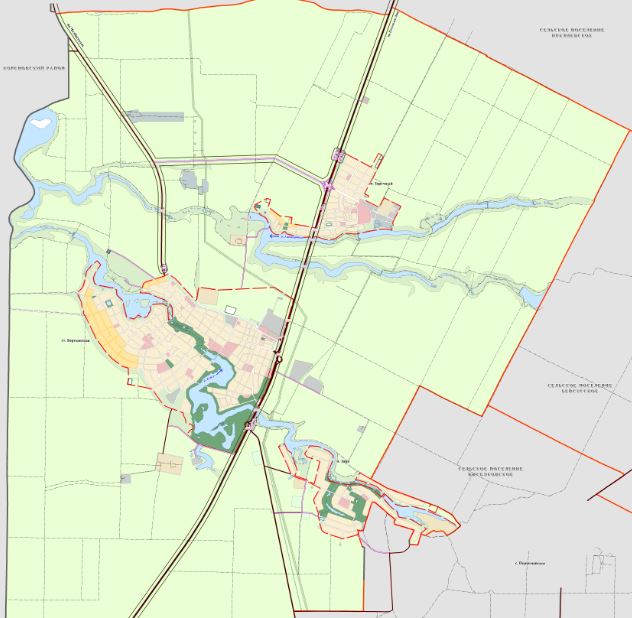 Рисунок 2.1 – Карта (схема) административно-территориальных границ Березанского сельского поселенияТехнико-экономические параметры существующих объектов социальной инфраструктуры поселения, сложившийся уровень обеспеченности населения поселения услугами объектов социальной инфраструктурыОбразованиеОбразование является одним из ключевых подразделений сферы услуг любого муниципального образования. Основными её составляющими являются детские дошкольные учреждения, дневные и вечерние общеобразовательные школы, система профессионального начального, среднего и высшего образования, система дополнительного образования детей.Перечень образовательных учреждений представлен в таблице 2.3.Главной целью развития системы образования является повышение доступности качественного образования, формирование конкурентоспособного на рынке труда специалиста.Таблица 2.2Состояние сферы образованияСредний возраст педагогических работников – 45 лет.Для обеспечения доступности и современного качества дошкольного образования требуется формирование системы мониторинга за потребностями населения в услугах дошкольного образования для гибкой коррекции деятельности системы дошкольного образования.Стратегическими задачами остаются:Оптимизация сети дошкольных и общеобразовательных учреждений.Совершенствование содержания, технологии обучения и воспитания.Развитие системы обеспечения качества образования.Повышение эффективности управления в отрасли.Таблица 2.3Перечень образовательных учрежденийЗдравоохранениеОдним из главных факторов, влияющим на демографические показатели, является уровень развития здравоохранения.Характеристика и анализ обеспеченности населения Березанского сельского поселения объектами здравоохранения приведены в таблице 2.4.Таблица 2.4Перечень медицинских учрежденийАптечные пункты на территории Березанского сельского поселения представлены в таб.2.5.Таблица 2.5Перечень аптечных пунктовСтанция скорой медицинской помощи имеется - __1__ (количество автомобилей).Основными факторами, определяющими дальнейшее развитие здравоохранения в муниципальном образовании, будут продолжающаяся перестройка системы, распространение новых технологий профилактики, диагностики и лечения заболеваний. Основными задачами обеспечения устойчивого развития здравоохранения Березанского сельского поселения на расчетную перспективу остаются:Модернизация программ привлечения и закрепления молодых специалистов (врачей и среднего медицинского персонала) в районе (особенно в сельскую местность района). Ужесточение требований к специалистам, обучающимся по целевым направлениям.Развитие и укрепление материально-технической базы лечебно-профилактических учреждений и лечебно-диагностической базы учреждений здравоохранения.Оптимизация сети медицинских учреждений с учетом тенденции введения новых стационарно-замещающих технологий, развитие амбулаторно-поликлинической сети. Приведение показателей сети учреждений здравоохранения к нормативным требованиям по коечному фонду и штатному расписанию.Формирование у населения потребности в здоровом образе жизни, снижению неонатальной смертности, охране репродуктивного здоровья.Расширение сети аптечных пунктов, в том числе обеспечивающих отдельных категорий граждан льготными лекарствами.Реконструкция существующих зданий здравоохранения, проведение комплексного технического переоснащения оборудованием.КультураСфера культуры Березанского сельского поселения, наряду с образованием и здравоохранением, является одной из важных составляющих социальной инфраструктуры. Ее состояние – один из ярких показателей качества жизни населения.Характеристика учреждений культуры Березанского сельского поселения представлена в таблице 2.6.Таблица 2.6Перечень учреждений культурыОсновная проблема муниципальной сферы культуры – создание системы учреждений, отвечающих современным требованиям.В современных условиях успешное функционирование отрасли зависит от развития ее инфраструктуры, материально-технической базы. Сфера культуры отражает качество жизни и оказывает влияние на социально-экономические процессы. Программно-целевой метод позволит концентрировать финансовые ресурсы на стратегических направлениях социально-культурной политики Выселковского района, определяет комплекс мероприятий, которые обеспечивают развитие творческого потенциала населения, способствуют сохранению и развитию традиций культуры, формируют досуг населения по различным направлениям.Государственная политика России на современном этапе направлена на решение проблем в области культуры исключительно силами органов местного самоуправления, поэтому местные власти становятся полностью ответственными за сохранение (это – первоочередная задача) существующей системы муниципальных учреждений культуры. Сокращение государственного участия в поддержке муниципальных образований отразилось и на финансировании учреждений культуры. Задача в культурно-досуговых учреждениях – вводить инновационные формы организации досуга населения и увеличить процент охвата населения.Проведение этих мероприятий позволит увеличить обеспеченность населения муниципального образования культурно-досуговыми учреждениями и качеством услуг.Так как в настоящее время учреждения культуры пользуются слабой популярностью, для повышения культурного уровня населения Березанского сельского поселения, на расчетную перспективу необходимо провести ряд мероприятий по стабилизации сферы культуры, предполагающие:Сохранение и развитие системы художественного и профессионального образования, поддержка молодых дарований.Стимулирование народного творчества и культурно-досуговой деятельности.Укрепление материально-технической базы учреждений культуры.Создание условий для дальнейшего развития культуры и искусства, сохранения национально-культурных традиций с целью формирования духовно-нравственных ориентиров граждан.Физическая культура и спортСеть физкультурно-спортивных объектов представляет собой систему, состоящую из трех основных подсистем: сооружения в местах приложения труда (в учреждениях, на фабриках, заводах и т.п.); сооружения в различных видах общественного обслуживания (в детских учреждениях, учебных заведениях, культурно-просветительских учреждениях, учреждениях отдыха и др.), сооружения так называемой сети общего пользования. Характеристика и анализ обеспеченности населения Березанского сельского поселения объектами физкультуры и спорта приведены в таблице 2.7.Таблица 2.7Перечень учреждений и сооружений спортаПроблемы в области развития физкультуры и спорта: необходима разработка стратегии, стратегического плана и программы развития физической культуры и спорта.Всестороннее развитие человеческого потенциала предусматривает активную пропаганду и формирование здорового образа жизни. Целью муниципальной политики в этой сфере будет являться вовлечение населения в систематические занятия физической культурой, спортом и туризмом. Реализация этой цели потребует развития неформального взаимодействия органов местного самоуправления поселения с общественными организациями и спонсорами в части привлечения внебюджетных финансовых ресурсов. Необходимы разработка и реализация новых подходов для расширения возможностей граждан для занятия спортом и туризмом, независимо от уровня их доходов.Развитие физической культуры и спорта невозможно без наличия соответствующей материально-технической базы и основной ее составляющей – физкультурно-спортивных сооружений, отвечающих требованиям и нормативам, обеспечивающих потребность всех слоев населения в различных видах физкультурно-оздоровительных и спортивных занятий.Прочие объекты социальной инфраструктурыНа территории Березанского сельского поселения функционируют прочие объекты социальной инфраструктуры, представленные в таблице 2.8.Таблица 2.8Перечень прочих объектовПрогнозируемый спрос на услуги социальной инфраструктуры (в соответствии с прогнозом изменения численности и половозрастного состава населения) с учетом объема планируемого жилищного строительства в соответствии с выданными разрешениями на строительство и прогнозируемого выбытия из эксплуатации объектов социальной инфраструктурыРазмеры территорий для нового строительства (размещения жилищного фонда, общественных зданий и сооружений, отдельных коммунальных и промышленных объектов, не требующих устройства санитарно-защитных зон, для устройства путей внутрипоселенческого сообщения и мест общего пользования), определяются в соответствии с правилами и нормами проектирования, установленными в СНиП 2.07.01-89*.Демографический прогнозАнализ демографической ситуации является одной из важнейших составляющих оценки тенденций экономического роста территории. Возрастной, половой и национальный составы населения во многом определяют перспективы и проблемы рынка труда, а значит и производственный потенциал той или иной территории. Зная численность населения на определенный период, можно прогнозировать численность и структуру занятых, объемы жилой застройки и социально-бытовой сферы.Общая численность населения поселения за период времени с 2010 по 2016 гг. снизилась порядка на 114 человек или на 1,25%.Согласно исходным данным о численности населения, на протяжении всего анализируемого периода наблюдается как падение общей численности населения поселения.Прогнозирование численности населения поселения на период до 2028 г. было выполнено в составе проекта Схемы территориального планирования Выселковского района, расчет был выполнен в трех вариантах, результаты которых приведены в таблице 2.8.Прогноз численности населения осуществлялся с учетом динамики естественного прироста и сальдо миграции в период, предшествующий базовому году. Используемая модель прогнозирования численности населения по половозрастному составу предполагает деление населения по полу и возрасту с шагом в один год. Вместе с тем, исходные данные о половозрастной структуре населения отражают деление большей части численности населения на возрастные группы, каждая из которых может содержать людей, отличающихся друг от друга возрастом на 0-5 лет. В связи с этим, крупные возрастные группы разбиваются на однолетние в предположении, что внутри каждой пятилетней возрастной группы люди распределены по отдельным возрастам (однолетним возрастным группам) равномерно.Прогноз численности населения поселения на конец расчетного срока (2029 год) представлен в таблице 2.9.Таблица 2.9Ожидаемые результаты демографического прогноза возможны при следующих условиях: рост рождаемости и снижение смертности, которые возможно достичь за счет повышения уровня жизни населения (улучшения жилищных условий,  улучшения состояния объектов социальной значимости) и обеспечения социальной поддержки населения;увеличение механического притока и закрепление рабочих кадров в сельском поселении с учетом обеспеченности местами приложения труда и повышения доходов населения.Жилищная сфераАнализ существующей ситуации в жилищной сфере ст. Березанская, п. Заречный и с. Заря позволяет сделать следующие выводы:Средняя жилищная обеспеченность удовлетворяет требованиям социальной нормы и в среднем составляет 21,5 кв. м, превышая установленный показатель по Краснодарскому краю на 0,5 кв. м (согласно Закону Краснодарского края №1299-КЗ от 25.07.2007 «О региональных стандартах оплаты жилого помещения и коммунальных услуг в Краснодарском крае»).Часть жилищного фонда в ст. Березанская и п. Заречный размещена в СЗЗ, что противоречит требованиям СанПиН 2.2.1/2.1.1200-03 «Санитарно-защитные зоны и санитарная классификация предприятий, сооружений и иных объектов». Необходимо предусмотреть мероприятия по выносу жилищного фонда из СЗЗ, либо выносу самих предприятий.ст. БерезанскаяОсновными решениями генерального плана в жилищной сфере являются:Увеличение средней жилищной обеспеченности до 25 кв. м (рост за период расчетного срока составит порядка 5 кв. м).Упорядочение жилой застройки и уменьшение площади жилых территорий до 563 га, в том числе:- зона индивидуальной жилой застройки – 561,5 га (сокращение на 6%);- зона среднеэтажной жилой застройки – 1,5 га.Определение перспективных территорий под индивидуальное жилищное строительство на севере и западе станицы общей площадью 95,3 га.п. ЗаречныйОсновными решениями генерального плана в жилищной сфере являются:Увеличение средней жилищной обеспеченности до 25 кв. м (рост за период расчетного срока составит порядка 2 кв. м).Упорядочение жилой застройки и увеличение площади жилых территорий до 148,5 га, в том числе:- зона индивидуальной жилой застройки – 146,8 га (рост составит 24%);- зона среднеэтажной жилой застройки – 1,7 га.Определение перспективных территорий под индивидуальное жилищное строительство на западе поселка общей площадью 5,7 га.с. ЗаряОсновным решением генерального плана в жилищной сфере является:Упорядочение жилой застройки и уменьшение площади жилых территорий до 178,5 га (сокращение территории на 5%). Весь жилищный фонд будет представлен индивидуальной жилой застройкой.Средняя жилищная обеспеченность будет равна 25 кв. м.Перспектива развития территории Березанского сельского поселенияПерспектива развития территории Березанского сельского поселения рассматривается до 2029 года.Документами территориального планирования муниципального образования является проект генерального плана Березанского сельского поселения Выселковского района Краснодарского края, который, исходя из совокупности социальных, экономических, экологических и иных факторов, комплексно решает задачи обеспечения устойчивого развития  муниципального образования, развития его инженерной, транспортной и социальной инфраструктур, обеспечения учета интересов граждан и их объединений, интересов Российской Федерации, Краснодарского края, Выселковского района и  муниципального образования.Территориальное планирование направлено на определение функционального назначения территории муниципального образования исходя из совокупности социальных, экономических, экологических и иных факторов в целях:обеспечения устойчивого развития сельского поселения;формирования благоприятной среды жизнедеятельности;сохранения объектов исторического и культурного наследия, уникальных природных объектов для настоящего и будущего поколений;развития и модернизации инженерной, транспортной и социальной инфраструктур;оптимизация использования земельных ресурсов межселенных территорий.Таблица 2.10Расчет объектов социальной сферы муниципального образования Березанского сельского поселения на расчетный срок (численность населения на 2029 год 11100 человек)Оценка нормативно-правовой базы, необходимой для функционирования и развития социальной инфраструктуры поселенияПрограмма комплексного развития социальной инфраструктуры Березанского сельского поселения Выселковского района Краснодарского края разработана на основании и с учётом следующих правовых актов:Градостроительный кодекс Российской Федерации от 29 декабря 2004 года №190-ФЗ.Постановление Правительства Российской Федерации от 1 октября 2015 года № 1050 «Об утверждении требований к программам комплексного развития социальной инфраструктуры поселений, городских округов».Стратегия социально-экономического развития краснодарского края до 2020 года от 29 апреля 2008 года № 1465-КЗ (в ред. Законов Краснодарского края от 02.10.2013 № 2792-КЗ, от 28.11.2014 № 3061-КЗ).Генеральный план Березанского сельского поселения Выселковского района Краснодарского края.Реализация мероприятий настоящей программы позволит обеспечить развитие социальной инфраструктуры Березанского сельского поселения, повысить уровень жизни населения, сократить миграционный отток квалифицированных трудовых ресурсах.Программный метод, а именно разработка программы комплексного развития социальной инфраструктуры Березанского сельского поселения на 2017-2029 годы, требуется для утверждения перечня планируемых к строительству и нуждающихся в реконструкции и ремонте социальных объектов, расположенных на территории муниципального образования, а также для определения объема и порядка финансирования данных работ за счет дополнительных поступлений.ПЕРЕЧЕНЬ МЕРОПРИЯТИЙ (ИНВЕСТИЦИОННЫХ ПРОЕКТОВ) ПО ПРОЕКТИРОВАНИЮ, СТРОИТЕЛЬСТВУ И РЕКОНСТРУКЦИИ ОБЪЕКТОВ СОЦИАЛЬНОЙ ИНФРАСТРУКТУРЫПрогнозом на 2021 год и на период до 2029 года определены следующие приоритеты социально-экономического развития Березанского сельского поселения Выселковского района Краснодарского края:повышение уровня жизни населения Березанского сельского поселения, в т.ч. на основе развития социальной инфраструктуры;улучшение состояния здоровья населения на основе доступной широким слоям населения медицинской помощи и повышения качества медицинских услуг;развитие жилищной сферы в Березанском сельском поселении;создание условий для гармоничного развития подрастающего поколения в муниципальном образовании;сохранение культурного наследия.В рамках приоритетного направления «Развитие социальной инфраструктуры» определен перечень муниципальных целевых программ:развитие объектов социальной инфраструктуры Березанского сельского поселения на период до 2029 года (образование, культура, спорт и физическая культура);здоровье населения, развитие системы здравоохранения в Березанского сельского поселения;развитие системы социальной защиты и поддержки населения в Березанского сельского поселения на период до 2029 года.Цель мероприятий по развитию в рамках настоящего приоритетного направления: обеспечение широкого доступа всех социальных слоев населения к услугам объектов социальной сферы.Для достижения поставленной цели необходимо решить следующие задачи: 1. Создание условий для повышения качества и разнообразия муниципальных услуг, в том числе на базе объектов социальной сферы.2. Развитие профессионального образования и профессиональной подготовки в рамках каждого отраслевого направления (учащиеся, педагогические работники).3. Развитие материально-технической базы и модернизация работы учреждений в соответствии с современными требованиями предоставления услуг.4. Обеспечение равного доступа и возможности реализации творческого потенциала для всех социальных слоев населения.5. Информатизация отраслей социальной сферы.При переходе к новому образу современного населенного пункта особое внимание необходимо уделять повышению качества жизни человека. Одно из первостепенных мест в этой связи принадлежит созданию системы учреждений, обеспечивающих удовлетворение социальных, культурных, бытовых, духовных потребностей человека в соответствии с требованиями времени и развитием общества. Емкость объектов культурно-бытового назначения рассчитана в соответствии с действующими нормативами по укрупненным показателям, исходя из современного состояния сложившейся системы обслуживания населения и решения задачи наиболее полного удовлетворения потребностей жителей населенных пунктов в учреждениях различных видов обслуживания. Решения генерального плана поселения в социальной сфере предполагают следующие мероприятия:снос объектов по причине ветхости здания либо в соответствии с архитектурно-планировочными решениями;реконструкцию объектов;строительство новых объектов в соответствии с расчетной мощностью и взамен ликвидируемых объектов.Потребность населения (с учетом роста численности) в объектах социальной сферы приведена в разделе 2.3. ОбразованиеЦелью развития образования в Березанском сельском поселении является повышение доступности и уровня качественного образования, соответствующего требованиям инновационной экономики, современным потребностям каждого гражданина.В сфере образования Березанского сельского поселения на период до 2029 года можно выделить следующие приоритетные направления развития дошкольного, общего и дополнительного образования с учетом особенностей развития:развитие муниципальной системы образования в соответствии с растущими потребностями населения; обеспечение равенства в доступности качественного воспитания и образования и интеграция в российское и международное образовательное пространство;повышение качества образования и образовательных услуг (обеспечение перехода школ на новые государственные образовательные стандарты, в том числе в доп. образовании); обеспечение доступности качественного профильного общего образования (повышение привлекательности биотехнологического профиля в сфере образования); формирование эффективной системы взаимодействия основного и дополнительного образования;создание безопасной образовательной среды и условий организации образовательного процесса.Для реализации поставленных целей необходимо реализовать следующие мероприятия инвестиционного характера: оснащение и модернизация учебных заведений; приобретение школьного оборудования и оргтехники;приобретение школьных учебников. ЗдравоохранениеОсновной целью развития здравоохранения в Березанском сельском поселении является сохранение и укрепление здоровья населения на основе формирования здорового образа жизни и обеспечения качества и доступности медицинской помощи населению. Для достижения этой цели поставлены следующие задачи:внедрение передовых технологий лечения и достижений медицинской науки в практическое здравоохранение, содействие в получении лицензий на новые виды медицинской деятельности;повышение качества оказываемых медицинских услуг муниципальными учреждениями и частными организациями;создание условий для привлечения в учреждения здравоохранения молодых перспективных специалистов;повышение квалификации и поддержка медицинских кадров муниципальных учреждений здравоохранения;создание условий для формирования здорового образа жизни у населения.Мероприятия по развитию учреждений здравоохранения не предусматриваются.КультураСтратегическая цель сферы культуры в Березанском сельском поселении – развитие творческого культурного потенциала населения, обеспечение широкого доступа всех социальных слоев к ценностям отечественной и мировой культуры.Для достижения этой цели поставлены следующие задачи:создание условий для повышения качества и разнообразия услуг, предоставляемых в сфере культуры и искусства, модернизация работы учреждений культуры;обеспечение равного доступа к культурным благам и возможности реализации творческого потенциала в сфере культуры и искусства для всех социальных слоев населения;информатизация отрасли;создание позитивного культурного образа во внешней среде.Для реализации поставленных целей необходимо реализовать следующие мероприятия инвестиционного характера: комплектование книжного фонда библиотеки; приобретение музыкальных инструментов; приобретение оборудования для учреждения культуры. СпортЦелью развития спорта в Березанском сельском поселении является создание условий, ориентирующих граждан на здоровый образ жизни, в том числе за систематические занятия физической культурой и спортом.В сфере физической культуры и спорта Березанского сельского поселения на период до 2029 года можно выделить следующие задачи:создание условий для повышения качества и разнообразия услуг, предоставляемых в сфере физкультуры и спорта, в том числе на базе учреждений;развитие массового спорта. Популяризация активного и здорового образа жизни. Физическое совершенствование, укрепление здоровья, профилактика асоциальных явлений в молодежной среде;создание условий для выявления, развития и поддержки спортивно одаренных детей, подготовка спортивного резерва и поддержка взрослого спорта;предоставление возможности физической реабилитации инвалидов и лиц с ограниченными возможностями здоровья с использованием методов адаптивной физической культуры;развитие материально-технической базы спортивных объектов для полноценных занятий физической культурой и спортом в муниципальном образовании.Для достижения поставленных целевых ориентиров необходимо реализовать следующие мероприятия инвестиционного характера: оборудование спортивной площадки.ОЦЕНКА ОБЪЕМОВ И ИСТОЧНИКОВ ФИНАНСИРОВАНИЯ МЕРОПРИЯТИЙ (ИНВЕСТИЦИОННЫХ ПРОЕКТОВ) ПО ПРОЕКТИРОВАНИЮ, СТРОИТЕЛЬСТВУ, РЕКОНСТРУКЦИИ ОБЪЕКТОВ СОЦИАЛЬНОЙ ИНФРАСТРУКТУРЫОбщая программа инвестиционных проектов включает: программу инвестиционных проектов в образовании; программу инвестиционных проектов в здравоохранении; программу инвестиционных проектов в культуре; программу инвестиционных проектов в спорте; Общая программа инвестиционных проектов Березанского сельского поселения до 2029 года (тыс. руб.) представлена в таблице 4.1.Таблица 4.1Предложения по величине необходимых инвестиций в строительство и реконструкцию объектов социальной инфраструктурыПримечание: объем инвестиций необходимо уточнять по факту принятия решения о строительстве или реконструкции каждого объекта в индивидуальном порядке, кроме того объем средств будет уточняться после доведения лимитов бюджетных обязательств из бюджетов всех уровней на очередной финансовый год и плановый период.ЦЕЛЕВЫЕ ИНДИКАТОРЫ ПРОГРАММЫПеречень и количественные значения целевых показателей развития социальной инфраструктурыФункциональный механизм реализации Программы включает следующие элементы:стратегическое планирование и прогнозирование (определение стратегических направлений, темпов, пропорций структурной политики развития хозяйственного комплекса поселения в целом, его важнейших отраслевых и межотраслевых комплексов), трансформированное в систему программных мероприятий (проектов) и плановых показателей их результативности;переход к программно-целевому бюджетированию с выстраиванием процессов планирования бюджета Программы от стратегических целей через долгосрочные региональные и муниципальные целевые программы (далее – функциональные программы) до конкретных мероприятий, исполнения бюджета Программы в разрезе муниципальных функциональных программ, а также региональных функциональных программ, содержащих мероприятия, реализуемые на территории Березанского сельского поселения;мониторинга достижения поставленных в рамках каждой функциональной программы целей и реального влияния их на поставленные стратегические цели развития;экономические рычаги воздействия, включающие финансово-кредитный механизм Программы, ее материально-техническое обеспечение и стимулирование выполнения программных мероприятий;правовые рычаги влияния на экономическое развитие (совершенствование нормативной правовой базы и механизмов правоприменения на федеральном, региональном и муниципальном уровне, включая, в том числе предложения по мерам совершенствования налогового и технического регулирования, совокупность нормативных правовых документов федерального, краевого и муниципального уровня, способствующих деловой и инвестиционной активности, а также регулирующих отношения федеральных, краевых и муниципальных органов, заказчиков и исполнителей в процессе реализации мероприятий и проектов Программы);организационная структура управления Программой (определение состава, функций и согласованности звеньев административно-хозяйственного управления), в том числе распределение полномочий и ответственности между участниками реализации Программы, необходимых и достаточных для достижения целей Программы;регулярная оценка результативности и эффективности реализации Программы с возможностью корректировки действий участников реализации.Финансирование Программы предусматривается за счет:средств федерального бюджета (в том числе иных межбюджетных трансфертов на реализацию мероприятий по развитию и поддержке социальной, инженерной и инновационной инфраструктуры Березанского сельского поселения в порядке, определенном Постановлением Правительства Российской Федерации от 22 декабря 2007 г. № 917 «Об утверждении Правил предоставления межбюджетных трансфертов из федерального бюджета для осуществления мероприятий по развитию и поддержке социальной, инженерной и инновационной инфраструктуры Российской Федерации»;трансфертов, предусмотренных на реализацию мероприятий Программы развития инновационных кластеров, которые реализуются на территории Березанского сельского поселения, а также мероприятий других федеральных программ, в случае, если они реализуются на территории Березанского сельского поселения;средств Краснодарского края, в том числе в виде субсидий на реализацию мероприятий по развитию и поддержке социальной, инженерной и инновационной инфраструктуры Березанского сельского поселения;средств муниципального бюджета;собственных источников финансирования участников Программы (исполнителей мероприятий и проектов);других внебюджетных источников финансирования.Перечень целевых показателей, используемых для оценки результативности и эффективности Программы (контрольные показатели реализации Программы):Образование1. Объем услуг системы образования в ценах соответствующего года (млн. руб.).2. Количество резервных мест в учреждениях общего образования (единиц).3. Доля детей в возрасте от одного года до шести лет, состоящих на учете для определения в муниципальные дошкольные образовательные учреждения, в общей численности детей в возрасте от одного года до шести лет (%).4. Доля детей, охваченных муниципальными программами дополнительного образования и воспитания, в общей численности граждан до 18 лет (%).5. Число персональных компьютеров на 100 учащихся общеобразовательных школ (единиц).6. Доля выпускников муниципальных общеобразовательных учреждений, сдавших единый государственный экзамен по русскому языку и математике, в общей численности выпускников муниципальных общеобразовательных учреждений, сдававших единый государственный экзамен по данным предметам (%).Здравоохранение7. Коэффициент младенческой смертности (число детей, умерших в возрасте до 1 года, на 1 000 родившихся детей) (единиц).Культура8. Количество объектов памятников истории и культуры (единиц).9. Объем услуг муниципальных учреждений культуры в ценах соответствующего года (млн. руб.).Физкультура и спорт10. Объем услуг муниципальных учреждений физической культуры и спорта в ценах соответствующего года (млн. руб.).Социальная защита11. Объем ассигнований на публичные обязательства, установленный органами местного самоуправления, в ценах соответствующего года, (млн. руб.).Таблица 5.1Перечень целевых показателей развития социальной инфраструктурыВ таблице 5.2 представлены показатели развития социальной инфраструктуры в разрезе населенных пунктов Березанского сельского поселения.Таблица 5.2ОЦЕНКА ЭФФЕКТИВНОСТИ МЕРОПРИЯТИЙ (ИНВЕСТИЦИОННЫХ ПРОЕКТОВ) ПО ПРОЕКТИРОВАНИЮ, СТРОИТЕЛЬСТВУ, РЕКОНСТРУКЦИИ ОБЪЕКТОВ СОЦИАЛЬНОЙ ИНФРАСТРУКТУРЫРеализация программных мероприятий в соответствии с намеченными целями и задачами обеспечит достижение численности населения Березанского сельского поселения к 2029 году – 11100 человек. Успешная реализации демографической политики на территории поселения будет способствовать росту продолжительности жизни населения и снижению уровня смертности населения. Оценка результативности и эффективности программы осуществляется по следующим направлениям:оценка степени достижения запланированных результатов, выраженных целевыми контрольными показателями по стратегическому направлению (для этого фактически достигнутые значения показателей сопоставляются с их плановыми значениями);оценка степени выполнения запланированных мероприятий в установленные сроки (выявления степени исполнения плана по реализации программы (подпрограммы) проводится сравнение фактических сроков реализации мероприятий плана с запланированными, а также сравнение фактически полученных результатов с ожидаемыми);оценка степени достижения целевых индикаторов и контрольных показателей по каждому из приоритетных направлений развития в корреспонденции с объемом фактически произведенных затрат на реализацию мероприятий (для выявления степени достижения запланированного уровня затрат фактически произведенные затраты на реализацию программы (подпрограммы) в отчетном году сопоставляются с их плановыми значениями);оценка эффективности предоставления государственной и муниципальной поддержки с точки зрения реализации государственной политики и достижения поставленных целей (осуществляется Министерством образования и науки Российской Федерации в установленном Правительством Российской Федерации порядке, высшими органами управления Краснодарского края в установленном ими порядке, а также органами местного самоуправления Березанского сельского поселения).При оценке результативности используются контрольные целевые показатели, обеспечивающие измеримость поставленных целей и задач, при их выборе учитывается взаимосвязь поставленных стратегических целей и задач с целями и задачами, количественными целевыми показателями по каждому приоритетному направлению социально-экономического развития.В качестве основных индикаторов изменения социально-экономического положения муниципального образования в результате реализации программных мероприятий, количественно характеризующих ход ее реализации по каждому приоритетному направлению развития, приняты показатели, установленные Указом Президента Российской Федерации от 28 апреля 2008 г. № 607 «Об оценке эффективности деятельности органов местного самоуправления городских округов и муниципальных районов», Распоряжением Правительства РФ от 11 сентября 2008 г. № 1313-р о реализации Указа рекомендации по разработке программы развития социальной инфраструктуры.Основные прогнозные показатели развития социальной инфраструктуры Березанского сельского поселения на период 2017-2029 годов приведены в таблице 6.1.Таблица 6.1Прогнозные показатели развития социальной инфраструктуры ПРЕДЛОЖЕНИЯ ПО СОВЕРШЕНСТВОВАНИЮ НОРМАТИВНО-ПРАВОВОГО И ИНФОРМАЦИОННОГО ОБЕСПЕЧЕНИЯ ДЕЯТЕЛЬНОСТИ В СФЕРЕ ПРОЕКТИРОВАНИЯ, СТРОИТЕЛЬСТВА, РЕКОНСТРУКЦИИ ОБЪЕКТОВ СОЦИАЛЬНОЙ ИНФРАСТРУКТУРЫРеализация Программы осуществляется через систему программных мероприятий разрабатываемых муниципальных программ Березанского сельского поселения, а также с учетом федеральных проектов и программ, государственных программ Краснодарского края и муниципальных программ муниципального образования Выселковский район, реализуемых на территории поселения.Целесообразно принятие муниципальных программ либо внесение изменений в существующие муниципальные программы, устанавливающие перечни мероприятий по проектированию, строительству, реконструкции объектов социальной инфраструктуры местного значения Березанского сельского поселения. Данные программы должны обеспечивать сбалансированное перспективное развитие социальной инфраструктуры в соответствии с потребностями в строительстве объектов социальной инфраструктуры местного значения, установленными программой комплексного развития социальной инфраструктуры Березанского сельского поселения.В соответствии с изложенной в Программе политикой администрация Березанского сельского поселения должна разрабатывать муниципальные программы, конкретизировать мероприятия, способствующие достижению стратегических целей и решению поставленных Программой задач.ПРОГРАММА КОМПЛЕКСНОГО РАЗВИТИЯ СОЦИАЛЬНОЙ ИНФРАСТРУКТУРЫ БЕРЕЗАНСКОГО СЕЛЬСКОГО ПОСЕЛЕНИЯ ВЫСЕЛКОВСКОГО РАЙОНА КРАСНОДАРСКОГО КРАЯ на 2017-2021 годы и на период до 2029 годаРазработчик: 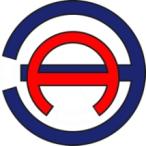 Общество с ограниченной ответственностью «ЭНЕРГОАУДИТ»Юридический/фактический адрес: 160011, г. Вологда, ул. Герцена, д. 56, оф. 202 тел/факс: 8 (8172) 75-60-06, 733-874, 730-800 адрес электронной почты: energoaudit35@list.ru Свидетельство саморегулируемой организации № СРО № 3525255903-25022013-Э0183Заказчик: Администрация Березанского сельского поселения Выселковского районаЮридический адрес: 353132, Краснодарский край, Выселковский р-н, ст. Березанская, ул. Ленина, 53 "А"Наименование ПрограммыПрограмма комплексного развития социальной инфраструктуры Березанского сельского поселения Выселковского района Краснодарского края на 2017-2021 годы и на период до 2029 годаОснование для разработки ПрограммыФедеральный закон от 30.12. 2012 № 289-ФЗ «О внесении изменений в Градостроительный кодекс Российской Федерации и отдельные законодательные акты Российской Федерации»;Генеральный план Березанского сельского поселения Выселковского района Краснодарского края на период до 2029 года;Распоряжение от 19.10.1999 г. №1683-р «Методика определения нормативной потребности субъектов РФ в объектах социальной инфраструктуры»;СП 42.13330.2011 «Градостроительство. Планировка и застройка городских и сельских поселений».Распоряжение от 19.10.1999 г. №1683-р «Методика определения нормативной потребности субъектов РФ в объектах социальной инфраструктуры»;Постановление Правительства Российской Федерации от 1.10.2015г. №1050  «Об утверждении требований к программам комплексного развития социальной инфраструктуры поселений, городских округов».Заказчик ПрограммыАдминистрация Березанского сельского поселенияЮридический адрес: 353132, Краснодарский край, Выселковский р-н, ст. Березанская, ул. Ленина, 53 "А" Разработчик ПрограммыОбщество с ограниченной ответственностью «ЭнергоАудит»Юридический и почтовый адрес: 160011, г. Вологда, ул. Герцена, д. 56, оф. 202.Цель ПрограммыПовышение качества жизни населения, его занятости и самозанятости, экономических, социальных и культурных возможностей. Обеспечение развития социальной инфраструктуры Березанского сельского поселения для закрепления населения, повышения уровня его жизни Задачи Программы Развитие социальной инфраструктуры сельского поселения и муниципального района путем формирования благоприятного социального климата для обеспечения эффективной трудовой деятельности, повышения уровня жизни населения, сокращения миграционного оттока в Березанском сельском поселении;Повышение качества оказания медицинской помощи за счет оснащения учреждений здравоохранения современным диагностическим оборудованием, строительства новых корпусов для специализированных учреждений здравоохранения;Привлечение широких масс населения к занятиям спортом и культивирование здорового образа жизни за счет строительства, реконструкции и ремонта спортивных сооружений;Развитие системы высшего, среднего профессионального, дополнительного и дошкольного образования, ликвидация сложившегося дефицита мест в детских дошкольных учреждениях за счет строительства, реконструкции и ремонта образовательных и детских дошкольных учреждений;Улучшение условий проживания населения за счет строительства, реконструкции и ремонта объектов транспортной инфраструктуры, жилого фонда, жилищно-коммунального хозяйства, мест массового отдыха и рекреации.Укрупненные описание запланированных мероприятий (инвестиционных проектов) по проектированию, строительству, реконструкции объектов социальной инфраструктурыОбразование: оснащение и модернизация учебных заведений;приобретение школьного оборудования и оргтехники; приобретение школьных учебников;проведение ремонтных работ в учебных заведениях.Здравоохранение: мероприятия не предусматриваются.Культура: комплектование книжного фонда; приобретение музыкальных инструментов; приобретение оборудования для учреждений культуры. Спорт: оборудование спортивной площадки.Сроки и этапы реализации ПрограммыСрок реализации Программы – 2017-2029 годы. Этапы осуществления Программы: - первый этап – с 2017 года по 2021 год; - второй этап – с 2022 года по 2029 год.Объемы и источники финансированияПрогнозный общий объем финансирования Программы на период 2017-2029 годы составляет 1820 тыс. руб., в том числе по структурам:образование – 520 тыс. руб.;культура – 300 тыс. руб.;спорт – 1000 тыс. руб.Программа финансируется из местного, районного, краевого и федерального бюджетов, инвестиционных ресурсов банков, предприятий, организаций, предпринимателей, средств граждан.Ожидаемые результаты реализации Программы- Ввод в эксплуатацию предусмотренных Программой объектов социальной и транспортной инфраструктуры муниципального образования и района.- Повышение уровня жизни и закрепление населения, обеспечение предприятий квалифицированными трудовыми ресурсами.- Обеспеченность района и муниципального образования детскими дошкольными учреждениями. - Создание условий для занятия спортом всем жителям поселения.- Определение затрат на реализацию мероприятий программы, эффекты, возникающие в результате реализации мероприятий программы и источники инвестиций для реализации мероприятий программы.Населенный пункт2010 год2011 год2012 год2013 год2014 год2015 год2016 годБерезанское СП9119911991199119900590059005Ст. Березанская6782678267826782678167816781Пос. Заречный1694169416941694159115911591с. Заря643643643643633633633Наименование2016 гкол-во образовательных учреждений10кол-во учащихся1252кол-во детей дошкольного возраста572кол-во педагогических работников81№ п/пНаименование учрежденияАдресГод ввода в эксплуатацию/ год реконструкцииЕд. изм.Фактическая мощность объектаЗагрузка объектаЗагрузка объектаЗагрузка объектаИзлишек (+),Дефицит (-)Обслуживаемые населенные пунктыДошкольные образовательные учрежденияДошкольные образовательные учрежденияДошкольные образовательные учрежденияДошкольные образовательные учрежденияДошкольные образовательные учрежденияДошкольные образовательные учрежденияДошкольные образовательные учрежденияДошкольные образовательные учрежденияДошкольные образовательные учрежденияДошкольные образовательные учрежденияДошкольные образовательные учреждения1МДОУ № 31ст. Березанская, ул. Ленина,371968место959393932ст. Березанская2МДОУ № 7ст. Березанская, ул. Почтовая, 5 «А»1969место7047474733ст. Березанская3МДОУ № 24ст. Березанская, ул. Красноармейская, 271965место898989890ст. Березанская4МДОУ № 4пос. Заречный, ул. Широкая, 11 А1960место7547474728Пос. Заречный5МДОУ № 20с.Заря, ул. Школьная, 671971место6039393921С. Заря6МДОУ № 23ст. Березанская, ул. Одарюка, 411965место757575750ст. БерезанскаяОбщеобразовательные учрежденияОбщеобразовательные учрежденияОбщеобразовательные учрежденияОбщеобразовательные учрежденияОбщеобразовательные учрежденияОбщеобразовательные учрежденияОбщеобразовательные учрежденияОбщеобразовательные учрежденияОбщеобразовательные учрежденияОбщеобразовательные учрежденияОбщеобразовательные учреждения1МБОУ СОШ № 3Ст. Березанская, ул. Ленина, 28 Б1974учащие-ся7921-4кл.5-9кл.10-11кл.11Ст. Березанская1МБОУ СОШ № 3Ст. Березанская, ул. Ленина, 28 Б1974учащие-ся7922644556211Ст. Березанская2МБОУ СОШ № 4Пос. Заречный, ул. Широкая, 321960учащие-ся2501-4кл.5-9кл.10-11кл.144Пос. Заречный2МБОУ СОШ № 4Пос. Заречный, ул. Широкая, 321960учащие-ся25045610144Пос. Заречный3МБОУ ООШ № 20с.Заря, ул. Школьная, 671960учащие-ся701-4кл.5-9кл.10-11кл.19С. Заря3МБОУ ООШ № 20с.Заря, ул. Школьная, 671960учащие-ся703021019С. ЗаряВнешкольные учрежденияВнешкольные учрежденияВнешкольные учрежденияВнешкольные учрежденияВнешкольные учрежденияВнешкольные учрежденияВнешкольные учрежденияВнешкольные учрежденияВнешкольные учрежденияВнешкольные учрежденияВнешкольные учреждения1МБОУ ДШИСт. Березанская, ул. Ленина1920учащие-ся32027427427446ст. Березанская, пос. Заречный, с. Заря№ п/пНаименование учрежденияАдрес местонахожденияГод ввода в экспл./ год реконструкцииКол-во посещений в сменуКакие населённые пункты обслуживаетАмбулаторно-поликлинические учрежденияАмбулаторно-поликлинические учрежденияАмбулаторно-поликлинические учрежденияАмбулаторно-поликлинические учрежденияАмбулаторно-поликлинические учрежденияАмбулаторно-поликлинические учреждения1ГБУЗ СПНБПос. Заречный, ул. Садовая, 11928200Краснодарский крайБольничные учрежденияБольничные учрежденияБольничные учрежденияБольничные учрежденияБольничные учрежденияБольничные учреждения1Березанская участковая больницаст. Березанская, ул. Ленина,1913150ст. Березанская, пос. Заречный, с. ЗаряФельдшерско-акушерские пунктыФельдшерско-акушерские пунктыФельдшерско-акушерские пунктыФельдшерско-акушерские пунктыФельдшерско-акушерские пунктыФельдшерско-акушерские пункты1ФАПП. Заречный,ул. Садовая, 1201530П. Заречный2ФАПС. Заря, ул. Школьная, 65200715С. ЗаряНаименование учрежденияАдрес местонахожденияГод  вводав экспл./ год реконструкцииТорговая площадь, м2«Апрель»Ст. Березанская, ул. Ленина, 30 а201384,4«Твой доктор»Ст. Березанская, ул. Ленина 53 а200243,3Наименование учрежденияАдрес местонахожденияГод  вводав экспл./ год реконструкцииФактическая мощность объекта (мест, томов, экспонатов т.д.)Какие населённые пункты обслуживаетКлубные учреждения, посетительское местоКлубные учреждения, посетительское местоКлубные учреждения, посетительское местоКлубные учреждения, посетительское местоКлубные учреждения, посетительское местоМБУК «Березанский культурно-досуговый центр»Ст. Березанская, ул. Почтовая, 391965/20111203,3 кв.м./417 местСт. Березанская, пос. Заречный, с. ЗаряФилиал СДК Бригады № 6Ст. Березанская, ул. Красноармейская, 552005373,78 кв.м./ 100 местСт. БерезанскаяФилиал СДК с. ЗаряС. Заря, ул. Школьная196880 местС. ЗаряФилиал СДК пос. ЗаречныйПос. Заречный, ул. Садовая, б/н1979648 кв.м.П. ЗаречныйБиблиотечные учреждения, тыс.ед. храненияБиблиотечные учреждения, тыс.ед. храненияБиблиотечные учреждения, тыс.ед. храненияБиблиотечные учреждения, тыс.ед. храненияБиблиотечные учреждения, тыс.ед. храненияМКУК «Библиотека Березанского сельского поселения»Ст. Березанская, ул. Почтовая, 38196831,9 кв.м.Ст. Березанская, пос. Заречный, Филиал № 2 с. ЗаряС. Заря, ул. Школьная1968с. ЗаряНаименование учрежденияАдресГод  вводав экспл./ год реконструкцииМощность объектаСпортивные залы общего пользования, кв.м общей площади полаСпортивные залы общего пользования, кв.м общей площади полаСпортивные залы общего пользования, кв.м общей площади полаСпортивные залы общего пользования, кв.м общей площади пола«Кубань»Ст. Березанская, ул. Ленина, 28 Г1993729,5 кв. м.Спортивный зал, кв.м общей площади полаСпортивный зал, кв.м общей площади полаСпортивный зал, кв.м общей площади полаСпортивный зал, кв.м общей площади пола----Бассейны крытые  и открытые общего пользования, кв.м зеркала водыБассейны крытые  и открытые общего пользования, кв.м зеркала водыБассейны крытые  и открытые общего пользования, кв.м зеркала водыБассейны крытые  и открытые общего пользования, кв.м зеркала воды----Плоскостные сооружения, гаПлоскостные сооружения, гаПлоскостные сооружения, гаПлоскостные сооружения, га----Футбольное поле, гаФутбольное поле, гаФутбольное поле, гаФутбольное поле, гаСтадион пер. Свободный19800,8 гаНаименование организацииАдресГод  вводав экспл./ год реконструкцииЕд. изм.Мощность объектаПредприятия торговлиПредприятия торговлиПредприятия торговлиПредприятия торговлиПредприятия торговлиМагазиныМагазиныМагазиныМагазиныМагазиныМагазин "Агрокомплекс»ст. Березанскаяпер. Базарный 32005м2 торговой площади100,0Магазин "Агрокомплекс»ст. Березанскаяул. Пушкина б/н2003м2 торговой площади20,0Магазин "Агрокомплекс»пос. Заречныйул. Садовая б/н2003м2 торговой площади16,0ООО "Тихорецк-Торг" (Ермолинские п/ф)ст. Березанскаяул. Почтовая 372013м2 торговой площади43,7Магазин "Сластена"ст. Березанскаяул. Почтовая б/н2006м2 торговой площади12,0Магазин "Сладости"пос. Заречныйул. Садовая 2 Б2002м2 торговой площади32,0Магазин "Лука"ст. Березанская   ул.Гражданская 1 а2013м2 торговой площади71,5Магазин "Апельсин"ст. Березанскаяул. Московская 982005м2 торговой площади82,0Магазин "Продукты"ст. Березанскаяул. Пушкина б/н2002м2 торговой площади16,1Магазин "Кубаночка"ст. Березанскаяул. Красная 16,            тел. 8-909-46533342005м2 торговой площади18,0Магазин "Продукты"ст. Березанская,ул. Почтовая 362001м2 торговой площади70,0Магазин "Алина"пос. Заречныйул. Садовая 1 А2000м2 торговой площади28,9Магазин "Ирина"пос. Заречный,ул. Садовая б/н2000м2 торговой площади28,0Магазин "Ася"пос. Заречный,ул. Кочмалы 242000м2 торговой площади28,9Магазин "Продукты"ст. Березанская,ул. Московская 232003м2 торговой площади12,6Магазин                    "За пивком"ст. Березанская,ул. Ленина2016м2 торговой площади15,0Магазин "Мечта"ст. Березанская,   ул.Московская 132002м2 торговой площади25,0Магазин "Ирина"пос. Заречный,ул. Садовая б/н2000м2 торговой площади28,0Магазин "Куток"ст. Березанская,ул. Широкая 482000м2 торговой площади23,0Магазин "Мастер"пос. Заречный, ул.Садовая б/н,2002м2 торговой площади67,2Магазин "Мастер"ст. Березанская,     ул. Красная 27,2002м2 торговой площади100,0Магазин "Светлана"ст. Березанская,      ул. Красная 342000м2 торговой площади10,0Магазин "Техноклимат"ст. Березанская,     ул. Красная 302000м2 торговой площади35,50Магазин "Все для дома"ст. Березанская,       ул. Красная 19 А2013м2 торговой площади53,0Магазин "СтройДвор"ст. Березанская,        ул. Красная 222004м2 торговой площади70,0Магазин "Одежда"ст. Березанская,      ул. Ленина 331998м2 торговой площади40,0ООО фирма "СангиСтиль"ст. Березанская,    ул. Ленина 302013м2 торговой площади100,0Магазин "Шарм"ст. Березанская,    ул. Ленина 302013м2 торговой площади109,0Магазин "Одежда"ст. Березанская,     ул. Ленина 332013м2 торговой площади36,0Магазин "Одежда и обувь"ст. Березанская,     ул. Почтовая б/н2002м2 торговой площади15,0Магазин "Казачок"ст. Березанская,     ул. Широкая 222005м2 торговой площади20,0Магазин "Переплетные птицы"ст. Березанская,    ул. Ленина 30 А2013м2 торговой площади21,0Магазин  "ХозМаг"ст. Березанская, ул.Московская 6А2013м2 торговой площади58,4Магазин "Солнышко"ст. Березанская,     ул. Ленина 30 А2013м2 торговой площади70,0Магазин  "Одежда для мужчин"ст. Березанская,    ул. Почтовая 372013м2 торговой площади40,0Магазин "Автозапчасти"ст. Березанская, ул.Московская 13 Г2005м2 торговой площади45,0Магазин             "Запасные части"ст. Березанская,    ул. Степная 2 Б2005м2 торговой площади43,0Магазин              "Запасные части"ст. Березанская,                        а/м Дон М-4 км         1250 + 150 слева2002м2 торговой площади33,0Магазин "Автотракторные запчасти"ст. Березанская,    ул.Московская 51/12002м2 торговой площади20,0Магазин "СтройХозМаг""ст. Березанская,    ул. Пушкина 92015м2 торговой площади49,0Магазин "Строй-ка"ст. Березанская,    ул. Красная 55 А2012м2 торговой площади52,0Магазин "Пристиж"пос.Заречный,         ул. Садовая 12002м2 торговой площади29,3Магазин косметика "AVON"пос. Заречный,           ул. Садовая 12002м2 торговой площади14,8Магазин  "Одежда     и обувь"пос. Заречный,      ул. Садовая 1 А2002м2 торговой площади29,7АО "Тандер" магазин "Магнит -Маниола  Косметик"ст. Березанская,        ул. Ленина 33/2005м2 торговой площади312,0Магазин "Мастер"пос. Заречный, ул.Садовая б/н,2002м2 торговой площади55,0Магазин "Светлана"ст. Березанская,      ул. Красная 342000м2 торговой площади55,0Магазин "Продукты"х. Заря,                            ул. Широкая 602000м2 торговой площади85,0Магазин "Перекресток"ст. Березанская,     ул. Московская 662005м2 торговой площади40,0Магазин "Продукты"ст. Березанская,    ул. Московская 82005м2 торговой площади40,0Магазин                "Все для Вас"ст. Березанская,    ул. Красноармей-             ская 622002м2 торговой площади40,0Магазин "Мираж"ст. Березанская,      ул. Красная 582002м2 торговой площади50,0Маназин "Ассорти"ст. Березанская,      ул. Красная 252003м2 торговой площади345,0Магазин "Лабиринт"ст. Березанская,            ул. Ленина 621998/2016м2 торговой площади36,0Магазин "Ирбис"ст. Березанская,      ул. Ленина 52001м2 торговой площади37,1АО "Тандер" магазин "Магнит"ст. Березанская,        улЛенина 33,2005м2 торговой площади38,0Магазин "Продукты"ст. Березанская,                ул. Московская 272002м2 торговой площади44,5Магазин "ГородОК"ст.Березанская,    ул.Новобазарная б/н2001м2 торговой площади25,0Магазин "6-й район"ст.Березанская,                           ул.Красноармейская 462014м2 торговой площади15,0Магазин "Любава"пос. Заречный,            ул. Садовая б/н2002м2 торговой площади55,0Магазин "Продукты"пос. Заречный,                           ул.Краснодарская 522002м2 торговой площади70,0Магазин "Игорек"пос. Заречный,            ул. Садовая б/н2002м2 торговой площади55,0Рыночные комплексыРыночные комплексыРыночные комплексыРыночные комплексыРыночные комплексы---м2 торговой площади-Предприятия общественного питанияПредприятия общественного питанияПредприятия общественного питанияПредприятия общественного питанияПредприятия общественного питанияПредприятия общественного питанияПредприятия общественного питанияПредприятия общественного питанияПредприятия общественного питанияПредприятия общественного питания---место-Предприятия бытового и коммунального обслуживанияПредприятия бытового и коммунального обслуживанияПредприятия бытового и коммунального обслуживанияПредприятия бытового и коммунального обслуживанияПредприятия бытового и коммунального обслуживанияПункты бытового обслуживанияПункты бытового обслуживанияПункты бытового обслуживанияПункты бытового обслуживанияПункты бытового обслуживания---рабочее место-ПрачечныеПрачечныеПрачечныеПрачечныеПрачечные---кг белья в смену-ХимчисткиХимчисткиХимчисткиХимчисткиХимчистки---кг вещей в смену-БаниБаниБаниБаниБани---место-Кредитно-финансовые учрежденияКредитно-финансовые учрежденияКредитно-финансовые учрежденияКредитно-финансовые учрежденияКредитно-финансовые учрежденияОтделения и филиалы сберегательного банка, операционное местоОтделения и филиалы сберегательного банка, операционное местоОтделения и филиалы сберегательного банка, операционное местоОтделения и филиалы сберегательного банка, операционное местоОтделения и филиалы сберегательного банка, операционное местоФилиал ПАО «Сбербанк России»Ст. Березанская, ул. Почтовая, 3219992 операционных местаОтделения связиОтделения связиОтделения связиОтделения связиОтделения связиОтделения связиОтделения связиОтделения связиОтделения связиОтделения связиПочта «России»--объект-Учреждения управленияУчреждения управленияУчреждения управленияУчреждения управленияУчреждения управленияАдминистрацияАдминистрацияАдминистрацияАдминистрацияАдминистрацияАдминистрация Березанского сельского поселения Выселковского районаСт. Березанская, ул. Советская, 53 а1912объект355,7Учреждения жилищно-коммунального хозяйстваУчреждения жилищно-коммунального хозяйстваУчреждения жилищно-коммунального хозяйстваУчреждения жилищно-коммунального хозяйстваУчреждения жилищно-коммунального хозяйстваГостиницыГостиницыГостиницыГостиницыГостиницы---место-Пожарное депоПожарное депоПожарное депоПожарное депоПожарное депоПЧ № 4ст. Березанская, Красная, 65/20052 кол-во депо/автомобиль208Показатели численности населения по поселению и в разрезе населенных пунктовФактПрогнозПрогнозПоказатели численности населения по поселению и в разрезе населенных пунктов2016 г.2018 г.2029 г.Общая численность населения, человек90051029311100№ п/пНаименованиеЕд. изм.Местные нормативыградостроительного проектирования муниципального образования Тындинский район, утвержденные Решением № 413 от 22.12.2015Нормативная потребностьВ том числе:В том числе:№ п/пНаименованиеЕд. изм.Местные нормативыградостроительного проектирования муниципального образования Тындинский район, утвержденные Решением № 413 от 22.12.2015Нормативная потребностьсохраняемаятребуется запроектироватьУчреждения образованияУчреждения образованияУчреждения образованияУчреждения образованияУчреждения образованияУчреждения образованияУчреждения образования1Дошкольные образовательные учрежденияместо53-59 мест на 1000 человек5884641242Общеобразовательные учреждения место109-115 мест на 1000 человек12101112983Внешкольные учрежденияместо10% от общего числа школьников1583200Учреждения здравоохраненияУчреждения здравоохраненияУчреждения здравоохраненияУчреждения здравоохраненияУчреждения здравоохраненияУчреждения здравоохраненияУчреждения здравоохранения4Стационарыкойка14 коек на 1000 человек15515055Амбулаторно-поликлиническая сетьпосещение в смену18 посещений в смену на 1000 человек20020006Фельдшерско-акушерский пунктобъект1 объект1207Станции скорой медицинской помощиавтомобиль1 санитарный автомобиль на 10 000 человек110Объекты культуры и искусстваОбъекты культуры и искусстваОбъекты культуры и искусстваОбъекты культуры и искусстваОбъекты культуры и искусстваОбъекты культуры и искусстваОбъекты культуры и искусства8Учреждения культуры клубного типаместо140 мест на 1000 человек1554700-8549Библиотекитыс. ед. хранения7,5 тыс. ед. хранения на 1000 человек83850Физкультурно-спортивные сооруженияФизкультурно-спортивные сооруженияФизкультурно-спортивные сооруженияФизкультурно-спортивные сооруженияФизкультурно-спортивные сооруженияФизкультурно-спортивные сооруженияФизкультурно-спортивные сооружения10Плоскостные сооружениям21950 кв. м на 1000 человек216458000-1364511Спортивные залым2 общей площади350 кв. м площади пола на 1000 человек3885729,5-315612Бассейным2 зеркала воды75 кв. м зеркала воды на 1000 человек8330-833Объекты торговли и общественного питанияОбъекты торговли и общественного питанияОбъекты торговли и общественного питанияОбъекты торговли и общественного питанияОбъекты торговли и общественного питанияОбъекты торговли и общественного питанияОбъекты торговли и общественного питания13Торговые предприятия (магазины, торговые центры, торговые комплексы)м2 торговой площади182 кв. м. на 1000 человек20203229,2014Предприятия общественного питанияпосадочное место40 посадочных мест на 1000 человек444--Объекты бытового и коммунального обслуживанияОбъекты бытового и коммунального обслуживанияОбъекты бытового и коммунального обслуживанияОбъекты бытового и коммунального обслуживанияОбъекты бытового и коммунального обслуживанияОбъекты бытового и коммунального обслуживанияОбъекты бытового и коммунального обслуживания15Предприятия бытового обслуживаниярабочее место4 рабочих мест на 1000 человек44,4--Отделения связиОтделения связиОтделения связиОтделения связиОтделения связиОтделения связиОтделения связи16Отделение связиобъект1 на 500 – 6000 человек440Учреждения жилищно-коммунального хозяйстваУчреждения жилищно-коммунального хозяйстваУчреждения жилищно-коммунального хозяйстваУчреждения жилищно-коммунального хозяйстваУчреждения жилищно-коммунального хозяйстваУчреждения жилищно-коммунального хозяйстваУчреждения жилищно-коммунального хозяйства17Пожарное депоавтомобиль0,4 на 1000 человек42080№ п/пНаименование мероприятияСроки реализации, годыОбъем финансирования, тыс. руб.Источник финансированияОбразование:Образование:Образование:Образование:Образование:1Оснащение и модернизация учебных заведений2017-2021 гг.100МБ2Приобретение школьного оборудования и оргтехники2017-2021 гг.3003Приобретение школьных учебников2017-2021 гг.120МБЗдравоохранениеЗдравоохранениеЗдравоохранениеЗдравоохранениеЗдравоохранение-----Культура:Культура:Культура:Культура:Культура:4Комплектование книжного фонда2017-2021 гг.100МБ5Приобретение музыкальных инструментов2017-2021 гг.100МБ6Приобретение оборудования для учреждений культуры2017-2021 гг.100МБСпорт:Спорт:Спорт:Спорт:Спорт:7Оборудование спортивной площадки2017-2020 гг.1000ОБ, МБКБ – краевой бюджет, РБ – районный бюджет, МБ – местный бюджет, внеб – внебюджетные источникиКБ – краевой бюджет, РБ – районный бюджет, МБ – местный бюджет, внеб – внебюджетные источникиКБ – краевой бюджет, РБ – районный бюджет, МБ – местный бюджет, внеб – внебюджетные источникиКБ – краевой бюджет, РБ – районный бюджет, МБ – местный бюджет, внеб – внебюджетные источникиКБ – краевой бюджет, РБ – районный бюджет, МБ – местный бюджет, внеб – внебюджетные источники№ п/пПоказателиЕд. изм.2016201720182019202020212021-2029ОбразованиеОбразованиеОбразованиеОбразованиеОбразованиеОбразованиеОбразованиеОбразованиеОбразованиеОбразование1Количество учреждений образованияед.101010101010102Доля детей в возрасте от одного года до шести лет, состоящих на учете для определения в муниципальные дошкольные образовательные учреждения (в общей численности детей в возрасте от одного года до шести лет)%1010101010833Доля детей, охваченных муниципальными программами дополнительного образования и воспитания (в общей численности граждан до 18 лет)%9999999999991004Доля выпускников муниципальных общеобразовательных учреждений, сдавших единый государственный экзамен по русскому языку и математике (в общей численности выпускников муниципальных общеобразовательных учреждений, сдававших единый государственный экзамен по данным предметам)%100100100100100100100ЗдравоохранениеЗдравоохранениеЗдравоохранениеЗдравоохранениеЗдравоохранениеЗдравоохранениеЗдравоохранениеЗдравоохранениеЗдравоохранениеЗдравоохранение5Количество учреждений здравоохраненияед.33333336Коэффициент младенческой смертности (число детей, умерших в возрасте до 1 года, на 1000 родившихся детей)%00000007Средняя продолжительность жизнилет686868686969708Уровень смертности на 1000 чел. населенияслучаевн/дн/дн/дн/дн/дн/дн/дКультураКультураКультураКультураКультураКультураКультураКультураКультураКультура9Количество учреждений культурыед.666666610Количество объектов памятников историко-культурного наследия и археологииед.н/дн/дн/дн/дн/дн/дн/дФизическая культура и спортФизическая культура и спортФизическая культура и спортФизическая культура и спортФизическая культура и спортФизическая культура и спортФизическая культура и спортФизическая культура и спортФизическая культура и спортФизическая культура и спорт11Количество учреждений физической культуры и спортаед.2222222№ п/пНаименование показателя Единица измеренияСовременное состояниеРасчетный срок№ п/пНаименование показателя Единица измеренияСовременное состояниеРасчетный срокНАСЕЛЕНИЕНАСЕЛЕНИЕНАСЕЛЕНИЕНАСЕЛЕНИЕ1Общая численность постоянного населениячел.9005111001Общая численность постоянного населения% роста от существующей численности постоянного населения232ОБЪЕКТЫ СОЦИАЛЬНОГО И КУЛЬТУРНО-БЫТОВОГО ОБСЛУЖИВАНИЯ НАСЕЛЕНИЯОБЪЕКТЫ СОЦИАЛЬНОГО И КУЛЬТУРНО-БЫТОВОГО ОБСЛУЖИВАНИЯ НАСЕЛЕНИЯОБЪЕКТЫ СОЦИАЛЬНОГО И КУЛЬТУРНО-БЫТОВОГО ОБСЛУЖИВАНИЯ НАСЕЛЕНИЯОБЪЕКТЫ СОЦИАЛЬНОГО И КУЛЬТУРНО-БЫТОВОГО ОБСЛУЖИВАНИЯ НАСЕЛЕНИЯ2.1Объекты учебно-образовательного назначенияОбъекты учебно-образовательного назначенияОбъекты учебно-образовательного назначенияОбъекты учебно-образовательного назначения2.1.1Дошкольные образовательные учрежденияобъект 662.1.1Дошкольные образовательные учреждениямест4645882.1.2Общеобразовательные учрежденияобъект 332.1.2Общеобразовательные учреждениямест111212102.1.3Внешкольные учреждения объект 112.1.3Внешкольные учреждения мест3201582.2Объекты здравоохранения и социального обеспечения Объекты здравоохранения и социального обеспечения Объекты здравоохранения и социального обеспечения Объекты здравоохранения и социального обеспечения 2.2.1Стационарные больницыобъект 112.2.1Стационарные больницыкоек1501552.2.2Амбулаторно-поликлиническая сеть без стационаров, для постоянного населенияобъект 112.2.2Амбулаторно-поликлиническая сеть без стационаров, для постоянного населенияпосещений в смену2002002.2.3ФАПобъект212.2.4Аптекаобъект222.2.5Станции скорой медицинской помощиобъект112.2.5Станции скорой медицинской помощиавтомобилей112.3Объекты культурно-досугового назначения Объекты культурно-досугового назначения Объекты культурно-досугового назначения Объекты культурно-досугового назначения 2.3.1Учреждения культуры клубного типаобъект442.3.1Учреждения культуры клубного типамест70015542.3.2Библиотекитыс. ед. хранения85832.4Спортивные и физкультурно-оздоровительные объекты Спортивные и физкультурно-оздоровительные объекты Спортивные и физкультурно-оздоровительные объекты Спортивные и физкультурно-оздоровительные объекты 2.4.1Плоскостные спортивные сооруженияобъект 112.4.1Плоскостные спортивные сооруженияга площади 0,80,82.4.2Спортивные залыобъект112.4.2Спортивные залыкв. м площади пола729,538852.4.3Бассейныобъект 012.4.3Бассейныкв. м зеркала воды0833№ п/пНаименованиеЕдиницы измеренияПервая очередь (2021 г.)Расчетный срок (2029 г.)ОбразованиеОбразованиеОбразованиеОбразованиеОбразование1Дошкольные образовательные учрежденияместо4645882Общеобразовательные учрежденияучащиеся111212103Внешкольные учрежденияместо320320ЗдравоохранениеЗдравоохранениеЗдравоохранениеЗдравоохранениеЗдравоохранение4Больничные учреждениякойка1501555Амбулаторно-поликлиническая сеть без стационаров, для постоянного населенияпосещение в смену2002006ФАПобъект227Аптекиобъект228Станции скорой медицинской помощиавтомобиль11КультураКультураКультураКультураКультура9Учреждения культуры клубного типамест700155410Библиотекитыс. ед. хранения8585СпортСпортСпортСпортСпорт11Плоскостные сооруженияга0,82,164512Спортивные залым2 общей площади729,5388513Бассейным2 зеркала воды0833Генеральный директор __________________Антонов С.А.Глава администрации Березанского сельского поселения__________________Солоненко О.В.